=========================================================== 08.09.2016                                       с. Рязановка                                         №  33-п О предоставлении земельного участка  в арендуВ соответствии с Земельным Кодексом Российской Федерации,  Федеральным законом от 25 октября 2001 года  № 137-ФЗ «О введении в действие Земельного кодекса Российской Федерации», на основании заявления Рясковой Т.М., руководствуясь Уставом муниципального образования Рязановский сельсовет, постановляю:      1. Предоставить в аренду Рясковой Татьяне Михайловне земельный участок, с кадастровым номером 56:05:1501001:672, площадью 50,0 кв.м., адрес земельного участка: Оренбургская область, Асекеевский район, с. Рязановка, ул. Нефтяников, 1, сроком на 49 лет, находящийся под зданием, назначение: нежилое здание, принадлежащее Рясковой Татьяне Михайловне на основании Договора аренды земельного участка от 05.09.2013 №77, дата регистрации 30.10.2013, № 56-56-15/009/2013-026, Разрешения на ввод объекта в эксплуатацию от 10.03.2015 №434, выдавший орган: Администрация муниципального образования «Асекеевский район» Оренбургской области, что подтверждается свидетельством о государственной регистрации права от 09.10.2015 № 014456, выданное Асекеевским отделом Управления Федеральной службы государственной регистрации, кадастра и картографии по Оренбургской области. Категория земель: земли населенных пунктов. Разрешенное использование: для строительства магазина.Специалисту администрации Рязановского сельсовета подготовить документы для заключения договора аренды и провести правовую регистрацию договора аренды в Асекеевском отделе Управления Федеральной службы государственной регистрации, кадастра и картографии по Оренбургской области.3. Настоящее постановление вступает в силу со дня его подписания. Глава администрации 	                                                                   А.В. БрусиловРазослано: Рясковой Т.М., в комитет по управлению муниципальным имуществом и земельными ресурсами администрации района, прокурору района, в Асекеевский отдел Управления Федеральной службы государственной регистрации, кадастра и картографии по Оренбургской области, в дело.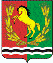 АДМИНИСТРАЦИЯМУНИЦИПАЛЬНОГО ОБРАЗОВАНИЯ РЯЗАНОВСКИЙ СЕЛЬСОВЕТ АСЕКЕВСКОГО РАЙОНА ОРЕНБУРГСКОЙ ОБЛАСТИП О С Т А Н О В Л Е Н И Е